        ประกาศองค์การบริหารส่วนตำบลสองแพรกเรื่อง  ประกาศรายชื่อผู้มีสิทธิเข้ารับการสอบภาคความเหมาะสมกับตำแหน่ง (ภาค ค.)-----------------------------------------------ตามที่องค์การบริหารส่วนตำบลสองแพรก  อำเภอชัยบุรี  จังหวัดสุราษฎร์ธานี  ได้ประกาศรับสมัครสรรหาและเลือกสรรเป็นพนักงานจ้าง ประเภทพนักงานจ้างทั่วไป ตำแหน่งพนักงานขับรถยนต์ จำนวน 1 อัตราและพนักงานจ้างตามภารกิจ ตำแหน่งผู้ช่วยนายช่างสำรวจ จำนวน 1 อัตรา ลงวันที่  1 กุมภาพันธ์ 2564  และได้ดำเนินการสรรหาและเลือกสรรบุคคลเป็นพนักงานจ้าง โดยวิธีการสอบแข่งขัน เมื่อวันที่ 9 มีนาคม 2564 ไปแล้วนั้น	บัดนี้ ได้รวมคะแนนสอบภาคความรู้ความสามารถทั่วไป (วิชาความรู้ความสามารถทั่วไป  ภาค ก.) และภาคความรู้ความสามารถเฉพาะตำแหน่ง (วิชาพื้นฐานการปฏิบัติราชการ ภาค ข.) ได้เสร็จเรียบร้อยแล้ว ปรากฏว่ามีผู้สอบได้ตามเกณฑ์ที่กำหนด ตามข้อ 9 ของประกาศองค์การบริหารส่วนตำบลสองแพรก ฉบับดังกล่าว     ที่กำหนดให้ผู้ที่จะถือว่าเป็นผู้สอบคัดเลือกได้ ต้องเป็นผู้สอบได้คะแนนแต่ละภาคตามหลักสูตรไม่น้อยกว่า    ร้อยละ 60 จึงจะมีสิทธิเข้าสอบภาคความเหมาะสมกับตำแหน่ง (ภาค ค.) จึงประกาศรายชื่อผู้มีสิทธิเข้ารับการสอบภาคความเหมาะสมกับตำแหน่ง (ภาค ค.)  ในวันจันทร์  ที่ 15  มีนาคม  2564  ณ ห้องประชุมองค์การบริหารส่วนตำบลสองแพรก  ดังต่อไปนี้ผู้มีสิทธิเข้ารับการสอบภาคความเหมาะสมกับตำแหน่ง (สอบสัมภาษณ์  ภาค ค.) 1. ตำแหน่งพนักงานขับรถยนต์ตำแหน่ง ผู้ช่วยนายช่างสำรวจ 2. ระเบียบเกี่ยวกับการสอบภาคความเหมาะสมกับตำแหน่ง     2.1 ให้ผู้เข้ารับการสอบภาคความเหมาะสมกับตำแหน่ง (ภาค ค.) ไปถึงสถานที่สอบเพื่อรายงานตัวกับเจ้าหน้าที่ ก่อนถึงกำหนดเวลาสอบ ไม่น้อยกว่า 30 นาที ผู้ไม่มารายงานตัวเข้ารับการสอบภาคความเหมาะสมกับตำแหน่ง (ภาค ค) ในวัน เวลา ที่กำหนดคณะกรรมการดำเนินการสอบคัดเลือกฯ จะถือว่าผู้นั้นสละสิทธิเข้ารับการสอบภาคความเหมาะสมกับตำแหน่ง (ภาค ค.) ในครั้งนี้ การแต่งกาย ผู้เข้ารับการสอบคัดเลือกจะต้องแต่งกายสุภาพ ให้แสดงบัตรประจำตัวผู้เข้าสอบในวันสอบด้วยจึงประกาศให้ทราบโดยทั่วกัน		ประกาศ ณ วันที่  11  เดือน  มีนาคม  พ.ศ. 2564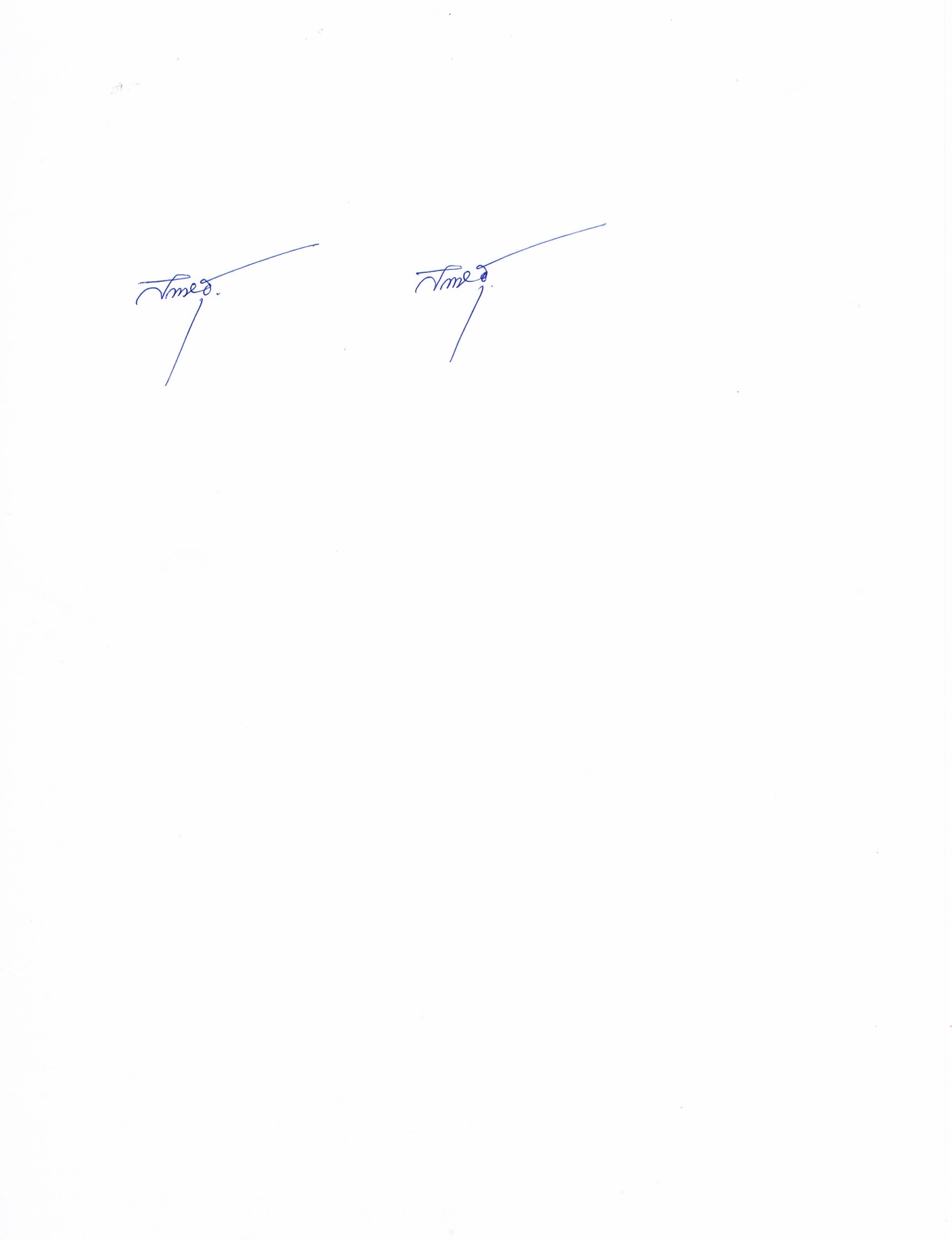                             (นายสำเริง   อุณห์ไวทยะ)                           นายกองค์การบริหารส่วนตำบลสองแพรกเลขประจำตัวสอบชื่อ – สกุลหมายเหตุ001นายสมชาย  ด้วงทองกุล002นายรัตนโชติ  วงษ์ภู่003นายนิรัช  กองประดิษฐ004นายธวัชชัย  มงคลนิเทศเลขประจำตัวสอบชื่อ – สกุลหมายเหตุ  001นายสิทธิพร  กิมเสาว์